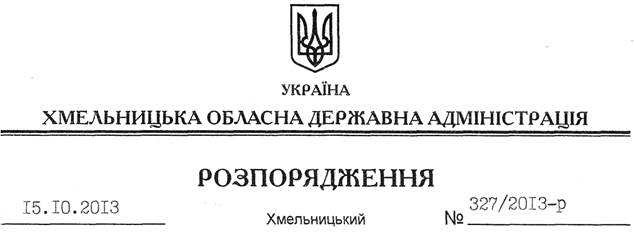 На підставі статей 6, 39 Закону України “Про місцеві державні адміністрації”, Закону України “Про Державний бюджет України на 2013 рік”, постанови Кабінету Міністрів України від 09 березня 2011 року № 223 “Про затвердження Порядку використання коштів, передбачених у державному бюджеті для забезпечення житлом воїнів-інтернаціоналістів”, з метою ефективного використання бюджетних коштів: 1. Делегувати Департаменту соціального захисту населення обласної державної адміністрації повноваження головного розпорядника бюджетних коштів за бюджетною програмою КПКВК 2505050 “Забезпечення житлом воїнів-інтернаціоналістів” на суму 2983,1 тис. гривень.2. Департаменту соціального захисту населення обласної державної адміністрації забезпечити цільове та ефективне використання бюджетних коштів та подання фінансової і бюджетної звітності.3. Контроль за виконанням цього розпорядження покласти на першого заступника голови обласної державної адміністрації В.Гаврішка.Голова адміністрації									В.ЯдухаПро делегування окремих повноважень Департаменту соціального захисту населення облдержадміністрації